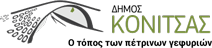                                                                            Κόνιτσα, 01/06/2022ΑΝΑΚΟΙΝΩΣΗ ΔΗΜΟΣΙΟ ΙΕΚ ΚΟΝΙΤΣΑΣ - ΠΡΟΤΑΣΕΙΣ ΝΕΩΝ ΕΙΔΙΚΟΤΗΤΩΝ ΓΙΑ ΤΟ 2022- 2023 Το Δημόσιο ΙΕΚ Κόνιτσας καλεί τους ενδιαφερόμενους να δηλώσουν την προτίμησή τους σε μία ή και περισσότερες από τις παρακάτω ειδικότητες, για τις οποίες έχει καταθέσει πρόταση (προς έγκριση). Η εκδήλωση ενδιαφέροντος μπορεί να γίνει είτε με αποστολή email στη διεύθυνση:   lazoyiannis@konitsa.gr  αναφέροντας ονοματεπώνυμο, την ειδικότητα που σας ενδιαφέρει και τηλέφωνο επικοινωνίας,  είτε στα τηλέφωνα του Δήμου: 2655360326 και 2655360349 (κα Γιάννα Νίκου). Οι προτεινόμενες ειδικότητες είναι οι εξής: Συνοδός Βουνού Τεχνικός Μαγειρικής Τέχνης – Αρχιμάγειρας (Chef) Τεχνικός Εγκαταστάσεων Ανανεώσιμων Πηγών Ενέργειας (ΑΠΕ)Υπεύθυνος Ψηφιακού Μάρκετινγκ και Κοινωνικών Δικτύων Ειδικός Αισθητικής και Τέχνης του Μακιγιάζ Ζωγραφική ΤέχνηΒοηθός ΦαρμακείουΣτέλεχος Ασφαλείας Προσώπων και Υποδομών Τουριστικός Συνοδός  Επίσης για τους υποψηφίους των Πανελλαδικών εξετάσεων, ενημερώνουμε ότι στο Παράλληλο Μηχανογραφικό μπορούν να δηλώσουν τις παρακάτω ειδικότητες που έχουν ήδη εγκριθεί και αναρτηθεί στην Εφημερίδα της Κυβερνήσεως (Τεύχος Β 2662/30-5-2022). Τεχνικός Εγκαταστάσεων Ανανεώσιμων Πηγών Ενέργειας (ΑΠΕ)Ειδικός Αισθητικής και Τέχνης του Μακιγιάζ Ζωγραφική ΤέχνηΒοηθός ΦαρμακείουΑπό το Γραφείο Δημάρχου 